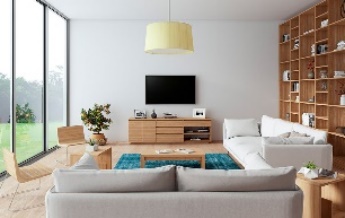 Das Wohnzimmer  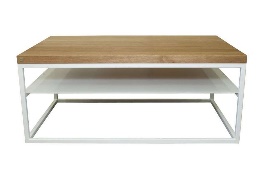 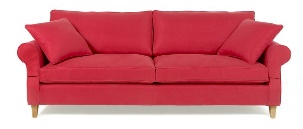  das Sofa	             der Couchtisch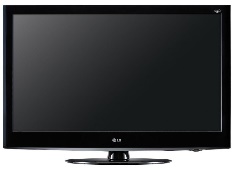 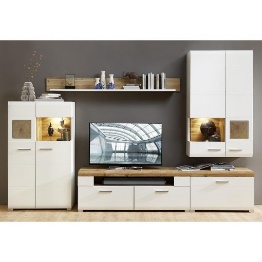  die Schrankwand		der Fernseher 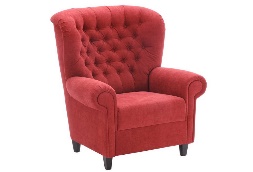 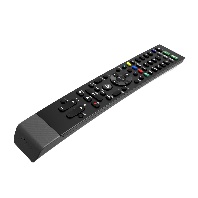 die Fernbedienung 		der Sessel 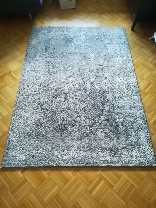 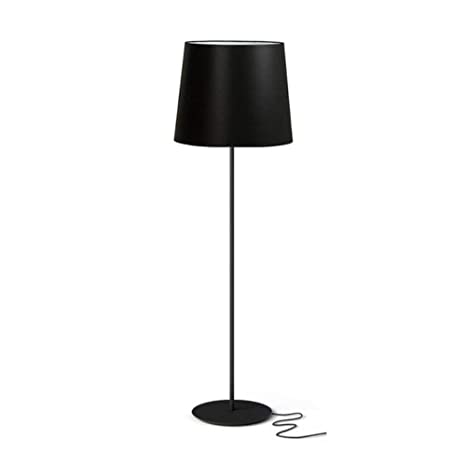    der Teppich 				die Lampe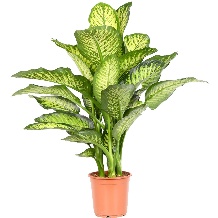 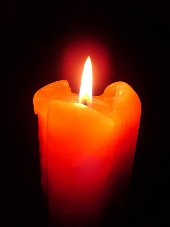 die Pflanze		       		die KerzeSeite 1